Exam 3Part 1: Multiple Choice (2 points each) Directions: Please circle the best answer for each of the following questions. Safety goggles must be worn when     you are using chemicals. anyone is using flames. anyone is using chemicals.if my teacher is wearing them.all of the aboveA ligand is any _______ forming a coordinate bond to a metal cation. Lewis acidionLewis baseorganic compoundspecies Which ligand below is not correctly named?H2O, hydroNH3, ammineCN-, cyano CO, carbonylOH-, hydroxo 1,10-phenanthroline, which is shown below, is an example of a ________ ligand. 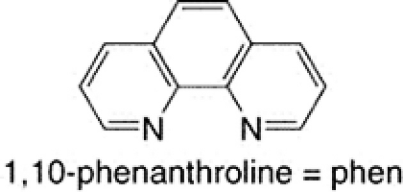 monodentatebidentatetridentategoodpoor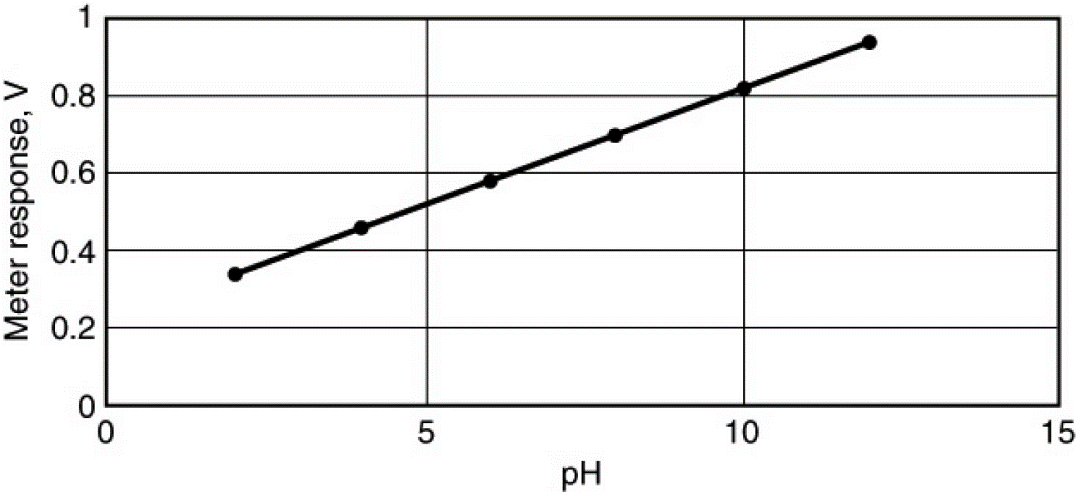 A pH meter uses an electrode arrangement that provides a voltage that depends on [H+], in accord with the Nernst equation. The following plot illustrates this dependence. What effect would changing temperature have on the measurement and this plot?A change of temperature would have no effect.An increase in temperature would increase the slope.An increase in temperature would decrease the slope.An increase in temperature would increase the y intercept.An increase in temperature would decrease the y intercept.For an octahedral complex what metal d orbitals are directly towards the ligand? dxy, dxzdxy, dxz, dyznone of the aboveThe unit of current, ampere (A), is defined as ________1 C.1 C/s.1 mol of electrons.10 C/s.96,500 C/s.The standard cell potential for the nickel–cadmium battery is 1.35 V, and the cell reaction can be written as2 NiO(OH) (s) + 2 H2O (l) + Cd (s)  2 Ni(OH)2 (s) + Cd(OH)2 (s)Which one of the following statements do you expect to be true based on the Nernst equation? Note Q = reaction quotient, and K = equilibrium constant for the cell reaction.As the battery is used, the cell voltage approaches zero because Q approaches K, in value.When the battery no longer works, the cell voltage is zero because Q = K.As the battery is used, the cell voltage does not change because Q equals 1.When the battery is fully charged, Q > K.When the battery is fully charged, Q < K.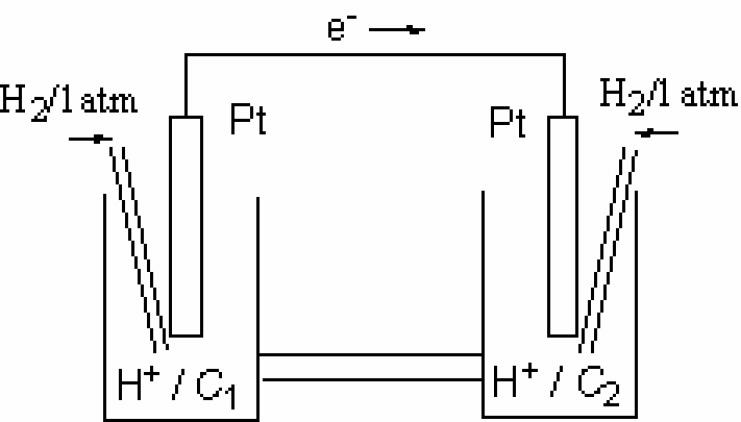 Which statement about this concentration cell is incorrect? The electrode on the left side is the anode.The electrode on the left side is the electron.Anions in the salt bridge migrate to the left side.Hydrogen ions are reduced on the right side.The pH of the solution on the right side is higher than the pH on the left side.Which statement about corrosion is not correct?Corrosion is promoted by the presence of water.Corrosion is promoted by the presence of electrolytes.Corrosion is promoted by contact between dissimilar metals.Surface oxidation protects metals such as iron, stainless steel, and aluminum from corrosion.Cathodic protection prevents corrosion of an object by attaching it to a metal that serves as the cathode of the resulting electrochemical cell.Part 2: Short Answer  Directions: Answer each of the following questions. Be sure to use complete sentences where appropriate. For full credit be sure to show all of your work. What determines whether a transition metal ion is in a high-spin or a low-spin electron configuration (3 points)?Briefly account for each of the following observations (4 points):Atomic radii decreases in the order Sc > Ti > VDensities increase in the order Ti < V < CrAlthough Cl- is a weak-field ligand and CN- is a strong-field ligand, [CrCl6]3- and [Cr(CN)6 ]3- exhibit approximately the same amount of paramagnetism (7 points). Explain. Name each complex. What is the geometry around each ion? 			________________________The Ni2+ (aq) cation is green, but Zn2+ (aq) is colorless. Explain (4 points). Draw all possible diastereoisomers of [Cr(C2O4)2(H2O)2]-. Which can exist as a pair of enantiomers (6 points)? In water, the titanium(III) ion, in hexaaquatitanium(III), has a broad absorption band at  500 nm (10 points). What color light is absorbed by the ion?					____________What color light is transmitted by the ion?					____________What the formula of the ion? 							____________Calculate the crystal field splitting energy, Δ, in kJ/mol.Would you expect the following compounds to have cis-trans isomers, mer-fac isomers, or no geometric isomers (5 points)? [CuCl2Br2]2-							________________________[Fe(NH3)5Cl]2+						________________________[Ti(H2O)4(OH)2]2+						________________________[Co(NH3)3Cl3]					 		________________________The anode in an electrochemical cell is defined as the electrode where oxidation takes place. Why is the anode in an electrolytic cell connected to the positive (+) terminal of an external supply, whereas the anode in a voltaic cell battery is connected to the negative (-) terminal (5 points). The following cell reactions occur spontaneously (8 points):B + A+ → B+ + A		C + A+ → C+ + A		B + C+ → B+ + C		 Arrange the following reaction half-reactions in order of decreasing tendency to occur: A+ + e- → A, B+ + e- → B, C+ + e- → C. Which of these substances (A, A+, B, B+, C, C+) is the strongest oxidizing agent? ______Which is the strongest reducing agent? 						______Which of the three cell reactions delivers the highest voltage? ______________________ A current of 15.0 A electroplated 50.0 g of hafnium metal from an aqueous solution in 2.00 hours. What was the oxidation number of hafnium in the solution (8 points)?An electrochemical cell is based on the following two half-reactions:Use the following reduction potentials in the problems below: MnO4- (aq) + 4 H+ (aq) + 3 e- → MnO2 (s) + 2 H2O (l) 	E° = 1.68 V Pb2+ (aq) + 2 e- → Pb (s)					E° = -0.13 VRed: MnO4- (aq) (1.50 M) + 4 H+ (aq) (2.0 M) + 3 e- → MnO2 (s) + 2 H2O (l) 	Ox: Pb (s) → Pb2+ (aq) (0.10 M) + 2 e-Calculate the cell potential at 25 °C (8 points).The following half-reactions that when combined result in a spontaneous reaction conditions (12 points):                      NO3- (aq) + 4 H+ (aq) + 3 e-  NO (g) + 2 H2O (l)	        E° = +0.96 V                      Hg22+ (aq) + 2 e-  2 Hg (l)		                  E° = +0.79 VDetermine the net ionic equation and the standard cell potential.  Write the cell notation for the reaction.	____________________________________Calculate the ΔG°.  